Rapporto di autovalutazioneNome del perfezionamento:      Organizzazione responsabile:      Luogo e data:     Firma del responsabile:       .........................................................................Istruzioni per la redazione del rapporto di autovalutazioneSulla prima pagina può inserire il suo logo tramite doppio click sul simbolo  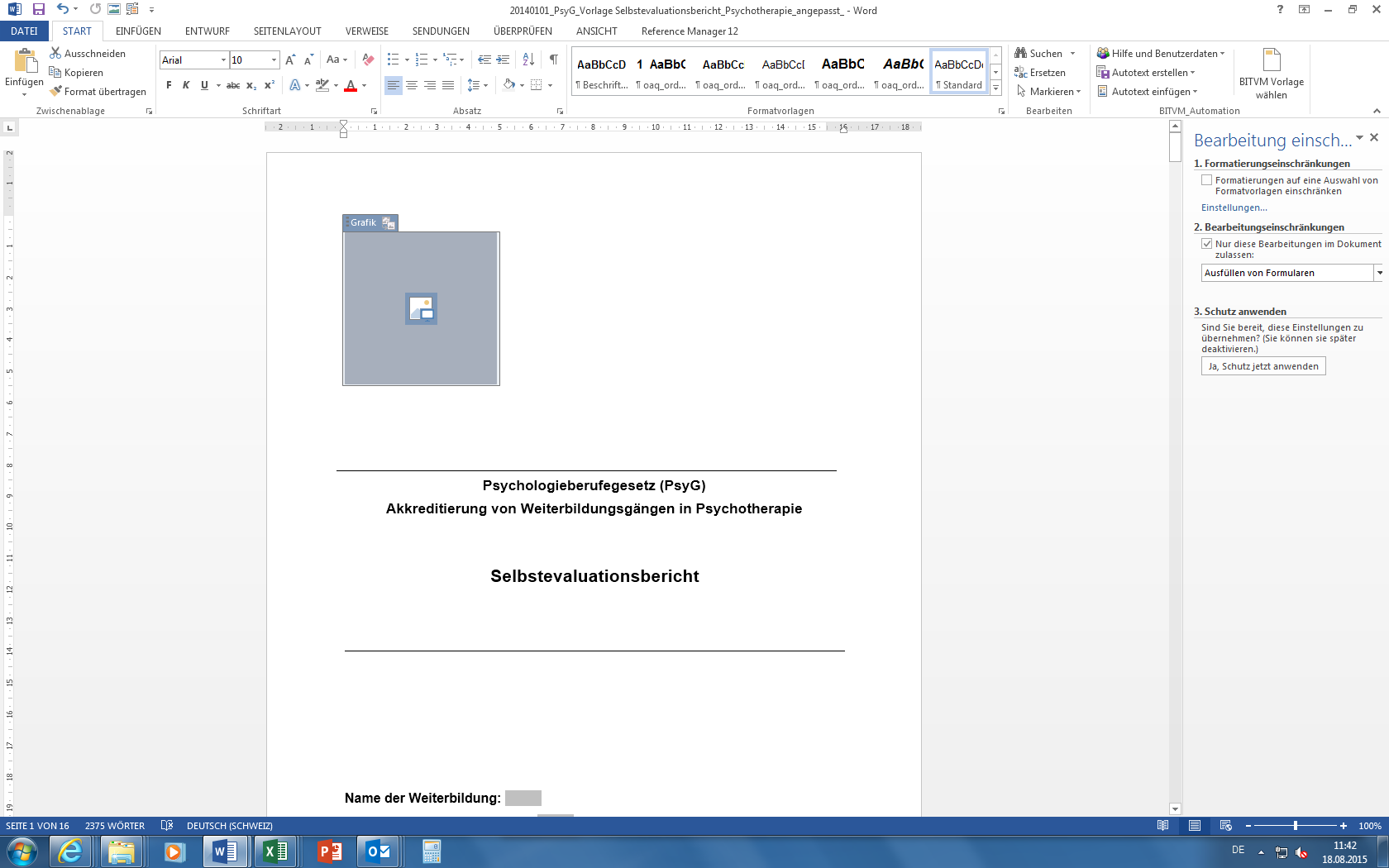 La preghiamo di scrivere i suoi testi nei campi di testo a sfondo grigio.Per disattivare la protezione di questo documento vi preghiamo di chiedere la password 
tramite indirizzo E-Mail seguente: psyg@bag.admin.chAvvertenza generaleDurante la redazione del rapporto di autovalutazione occorre tenere presente che si tratta soprattutto di presentare il ciclo di perfezionamento agli esperti esterni con la massima esattezza per quanto riguarda gli argomenti indicati nei diversi standard di qualità, in modo che possano farsene un'idea precisa.Descrizione dello stato attualeDescrivere le modalità di realizzazione di ciascuno standard nel ciclo di perfezionamento allo stato attuale, indipendentemente dalla sua conformità o meno agli standard di qualità. La domanda principale è: che cosa si fa nel ciclo di perfezionamento e in che modo?AnalisiVerificare in quali punti lo stato attuale corrisponde al rispettivo standard di qualità e annotare i risultati della propria analisi. Eventuali discrepanze devono essere motivate. Annotare anche quali eventuali misure di ottimizzazione si ritiene opportuno adottare.Punti di forza e punti deboli per ogni settore d'esamePer ogni settore d'esame indicare quali sono, secondo la propria opinione, i punti di forza e i punti deboli del ciclo di perfezionamento e le misure di miglioramento che si ritiene opportuno adottare.AllegatiAllegare i documenti che sostengono e illustrano le affermazioni fatte per i diversi standard di qualità (missione, curriculum, direttive/regolamenti, p. es. rispetto a politica di occupazione, statistiche, organigrammi, concetti e strumenti diversi (concetto di qualità, strumenti di qualità), risultati di valutazioni ecc.). Nel rapporto, fare riferimento al relativo allegato in modo che sia possibile individuare lo standard al quale appartiene. Compilare una lista degli allegati nel capitolo 7.Criteri di accreditamentoNel capitolo 4, esprimere un parere sui singoli criteri di accreditamento secondo le indicazioni.Valutazione globaleNel capitolo 5, effettuare una valutazione globale del proprio ciclo di perfezionamento. Si tratta di indicare una valutazione globale della qualità del ciclo di perfezionamento, riassumere i punti di forza e i punti deboli e proporre eventuali misure prioritarie.Indice1	Presentazione del ciclo di perfezionamento	42	Autovalutazione: gruppo di pilotaggio / partecipanti	43	Parere sugli standard di qualità	5Settore d'esame 1 – Linee guida e obiettivi	5Standard 1.1 – Linee guida	5Standard 1.2 – Obiettivi del ciclo di perfezionamento	5Punti di forza e punti deboli nel settore d'esame 1	6Settore d'esame 2 – Condizioni quadro del perfezionamento	6Standard 2.1 – Condizioni d'ammissione, durata e costi	6Standard 2.2 – Organizzazione	6Standard 2.3 – Risorse	7Punti di forza e punti deboli nel settore d'esame 2	7Settore d'esame 3 – Contenuti del perfezionamento	7Standard 3.1 – Principi	7Standard 3.2 – Moduli del perfezionamento	8Standard 3.3 – Conoscenze e capacità	8Standard 3.4 – Pratica in neuropsicologia clinica	10Standard 3.5 – Supervisione	10Punti di forza e punti deboli nel settore d'esame 3	11Settore d'esame 4 – Perfezionandi	11Standard 4.1 – Sistema di valutazione	11Standard 4.2 – Certificazione delle prestazioni di perfezionamento	11Standard 4.3 – Consulenza e sostegno	11Punti di forza e punti deboli nel settore d'esame 4	12Settore d'esame 5 – Formatori	12Standard 5.1 – Selezione	12Standard 5.2 – Qualifiche dei docenti	12Standard 5.3 – Qualifiche dei supervisori	13Standard 5.4 – Formazione continua	13Standard 5.5 – Valutazione	13Punti di forza e punti deboli nel settore d'esame 5	13Settore d'esame 6 – Garanzia della qualità e valutazione	14Standard 6.1 – Sistema di garanzia della qualità	14Standard 6.2 – Valutazione	14Punti di forza e punti deboli nel settore d'esame 6	144	Parere sui criteri di accreditamento (art. 13 cpv. 1)	155	Valutazione globale	166	Lista delle abbreviazioni	167	Lista degli allegati	16Presentazione del ciclo di perfezionamentoContesto istituzionale (istituzione/organizzazione responsabile):Dati salienti del ciclo di perfezionamento (data di istituzione del ciclo di perfezionamento, data di riconoscimento, numero di studenti, numero di docenti ecc.):Autovalutazione: gruppo di pilotaggio / partecipantiComposizione del gruppo / partecipanti (nome e funzione delle persone, persona responsabile, distribuzione dei compiti ecc.):Parere sugli standard di qualitàPrincipio: Il ciclo di perfezionamento in neuropsicologia mira a fornire ai diplomandi le qualifiche necessarie per esercitare con competenza tecnica e relazionale la professione di neuropsicologo e all’abilitazione a esercitare sotto la propria responsabilità professionale.Gli standard di qualità servono a verificare che il ciclo di perfezionamento sia adeguato dal punto di vista contenutistico, strutturale e procedurale a conseguire il suo fine.Settore d'esame 1 – Linee guida e obiettiviStandard 1.1 – Linee guida1.1.1 La filosofia, i principi fondamentali e gli obiettivi dell'organizzazione responsabile del ciclo di perfezionamento (di seguito: organizzazione responsabile) sono formulati e pubblicati sotto forma di linee guida.
Descrizione dello stato attualeAnalisi1.1.2 Queste ultime indicano pure gli aspetti centrali su cui si basa il ciclo di perfezionamento e le motivazioni che stanno a monte. 
Descrizione dello stato attualeAnalisiStandard 1.2 – Obiettivi del ciclo di perfezionamento1.2.1 I singoli obiettivi di apprendimento sono formulati e pubblicati. Il loro contributo al conseguimento degli obiettivi del ciclo di perfezionamento è descritto. Gli obiettivi di apprendimento si fondano sugli obiettivi di perfezionamento formulati nella legge sulle professioni psicologiche.
Descrizione dello stato attualeAnalisi1.2.2 I contenuti del perfezionamento, così come le forme d'insegnamento e di apprendimento, sono orientati agli obiettivi generali e di apprendimento del ciclo di perfezionamento.
Descrizione dello stato attualeAnalisiPunti di forza e punti deboli nel settore d'esame 1Settore d'esame 2 – Condizioni quadro del perfezionamentoStandard 2.1 – Condizioni d'ammissione, durata e costi2.1.1 Le condizioni d'ammissione e la durata del perfezionamento sono disciplinate conformemente alla legge sulle professioni psicologiche e sono pubblicate. 
Descrizione dello stato attualeAnalisi2.1.2 I costi totali minimi che occorre prevedere per il perfezionamento sono indicati e pubblicati in maniera trasparente. La loro suddivisione in costi settoriali e costi totali è indicata in dettaglio.
Descrizione dello stato attualeAnalisiStandard 2.2 – Organizzazione2.2.1 Le diverse responsabilità, funzioni e procedure nel ciclo di perfezionamento sono stabilite e risultano comprensibili ai gruppi interessati.
Descrizione dello stato attualeAnalisi2.2.2 I diversi ruoli e funzioni dei formatori in un ciclo di perfezionamento sono definiti e adeguatamente distinti.
Descrizione dello stato attualeAnalisiStandard 2.3 – Risorse2.3.1 L'organizzazione responsabile garantisce le risorse finanziarie, umane e tecniche sufficienti a consentire di dispensare l'integralità della formazione conformemente agli obiettivi e ai requisiti di qualità. 
Descrizione dello stato attualeAnalisi2.3.2 L'infrastruttura tecnica presso le sedi di perfezionamento è adeguata alle esigenze attuali e consente l'impiego di diverse forme di insegnamento e apprendimento.
Descrizione dello stato attualeAnalisiPunti di forza e punti deboli nel settore d'esame 2Settore d'esame 3 – Contenuti del perfezionamentoStandard 3.1 – Principi3.1.1 Il perfezionamento trasmette conoscenze complete, scientificamente fondate ed empirica-mente verificate sulle interrelazioni tra funzioni cerebrali e vissuto e comportamento umani nonché competenze complete atte alla diagnosi, terapia e riabilitazione neuropsicologiche su persone con vari disturbi delle funzioni cerebrali.
Descrizione dello stato attualeAnalisi3.1.2 I contenuti del perfezionamento corrispondono allo stato attuale delle conoscenze scientifiche nel settore di specializzazione.
Descrizione dello stato attualeAnalisiStandard 3.2 – Moduli del perfezionamento3.2.1 Il perfezionamento comprende una parte teorica (conoscenze e capacità) e una parte pratica (pratica in neuropsicologia clinica, propri casi di neuropsicologia clinica trattati, supervisione). 
Descrizione dello stato attualeAnalisi3.2.2 Di regola il perfezionamento dura almeno quattro anni.I singoli elementi del perfezionamento sono ponderati come segue.	Perfezionamento teorico:	Conoscenze e capacità: almeno 500 unità (corsi, seminari, workshop, e-learning).	Perfezionamento pratico:	Pratica in neuropsicologia clinica: almeno 3600 ore di attività di neuropsicologia clinica supervisionata in almeno due istituzioni ambulatoriali o stazionarie, nelle quali vengono eseguite diagnosi, terapie e/o riabilitazioni su persone con disturbi e patologie neuropsicologici diversi.	Casi propri di neuropsicologia clinica: almeno 180 casi neuropsicologici diversi di varia eziologia trattati e dimostrati, di cui almeno 10 documentati in modo completo (rapporti).	Supervisione:	Almeno 200 unità di supervisione riferita a casi.Descrizione dello stato attualeAnalisiStandard 3.3 – Conoscenze e capacità3.3.1 Il perfezionamento trasmette conoscenze e capacità di neuropsicologia complete, scientificamente fondate ed empiricamente verificate, in particolare nei seguenti ambiti:
Descrizione dello stato attualeAnalisiBasi di neuropsicologia:•	sindromi neuropsicologiche dell’intero arco della vita e loro eziologie; •	neuroanatomia funzionale;•	basi biochimiche e neurofisiologiche delle funzioni cerebrali; •	ontogenesi e filogenesi del sistema nervoso centrale;•	sviluppo delle funzioni cognitive;•	plasticità funzionale del sistema nervoso centrale.
Descrizione dello stato attualeAnalisiDiagnostica:•	conduzione di un colloquio e strutturazione della relazione terapeutica;•	esplorazione e colloquio anamnestico;•	scelta, applicazione e valutazione di diverse procedure diagnostiche;•	diagnostica elettrofisiologica (EEG e MEG) e per immagini (TRM, RMF, PET, TC);•	rapporti e perizie neuropsicologici.
Descrizione dello stato attualeAnalisiTerapia e riabilitazione neuropsicologiche cliniche:•	analisi del problema e del comportamento;•	definizione dell’obiettivo e pianificazione del trattamento;•	strategie e tecniche di trattamento neuropsicologiche;•	strutturazione dei colloqui e della relazione terapeutica in diverse fasi del trattamento neuropsicologico;•	valutazione del decorso e dei risultati del trattamento.
Descrizione dello stato attualeAnalisi3.3.2 Sono parte integrante del perfezionamento anche:•	conoscenze di base delle principali discipline limitrofe;•	conoscenze della ricerca neuropsicologica e sue implicazioni per la pratica;•	riflessione critica sulle possibilità e i limiti della diagnostica, terapia e riabilitazione neuropsicologiche;•	conoscenze su contesti demografici, socioeconomici e culturali diversi dei pazienti e loro implicazioni per la diagnostica, terapia e riabilitazione neuropsicologiche, nonché relative riflessioni;•	riflessione sul codice deontologico e sugli obblighi della professione;•	riflessione critica su questioni etiche e politico-sociali relative alla neuropsicologia e alle neuroscienze;•	conoscenze di base sui sistemi giuridico, sociale, sanitario e tecnico-assicurative come pure sulle loro istituzioni;•	riflessione sulle condizioni quadro istituzionali e promovimento della collaborazione interdisciplinare.
Descrizione dello stato attualeAnalisiStandard 3.4 – Pratica in neuropsicologia clinica3.4 L'organizzazione responsabile provvede affinché durante la formazione ogni perfezionando possa acquisire la necessaria ampia esperienza nella diagnosi, terapia e riabilitazione su persone affette da diversi disturbi o patologie neuropsicologici, garantendo che le varie sedi deputate alla pratica in neuropsicologia clinica siano adeguate allo scopo.
Descrizione dello stato attualeAnalisiStandard 3.5 – Supervisione3.5 L'organizzazione responsabile provvede affinché l'attività neuropsicologica dei perfezionandi sia regolarmente supervisionata, ossia analizzata, diretta, sorvegliata e sviluppata. Garantisce che supervisori qualificati consentano ai perfezionandi di sviluppare progressivamente la propria attività neuropsicologica in un quadro sicuro.
Descrizione dello stato attualeAnalisiPunti di forza e punti deboli nel settore d'esame 3Settore d'esame 4 – PerfezionandiStandard 4.1 – Sistema di valutazione4.1.1 Il livello e lo sviluppo delle competenze teoriche, pratiche e sociali dei perfezionandi sono verificati e valutati mediante un sistema prestabilito e trasparente di verifica e valutazione. I perfezionandi sono regolarmente informati sul conseguimento degli obiettivi di apprendimento.
Descrizione dello stato attualeAnalisi4.1.2 Nel quadro di un esame finale si verifica che i perfezionandi abbiano acquisito le competenze teoriche, pratiche e sociali rilevanti per il conseguimento degli obiettivi del ciclo di perfezionamento.
Descrizione dello stato attualeAnalisiStandard 4.2 – Certificazione delle prestazioni di perfezionamento4.2 Le prestazioni di perfezionamento fornite e i moduli di perfezionamento assolti vengono certificati su richiesta dei perfezionandi.
Descrizione dello stato attualeAnalisiStandard 4.3 – Consulenza e sostegno4.3.1 La consulenza e il sostegno ai perfezionandi in tutte le questioni relative alla formazione sono garantiti per tutta la durata del perfezionamento.
Descrizione dello stato attualeAnalisi4.3.2 I perfezionandi sono sostenuti nella ricerca di posti di lavoro idonei per la pratica in neuropsicologia clinica.
Descrizione dello stato attualeAnalisiPunti di forza e punti deboli nel settore d'esame 4Settore d'esame 5 – FormatoriStandard 5.1 – Selezione5.1 I requisiti che devono soddisfare i formatori e le procedure per la selezione di questi ultimi sono definiti.
Descrizione dello stato attualeAnalisiStandard 5.2 – Qualifiche dei docenti 5.2 I docenti sono tecnicamente qualificati e didatticamente competenti. Di regola dispongono di un diploma universitario, di un perfezionamento e di un’esperienza professionale pluriennale nel settore di specializzazione.
Descrizione dello stato attualeAnalisiStandard 5.3 – Qualifiche dei supervisori5.3 I supervisori dispongono di norma di un diploma universitario in psicologia, un perfezionamento pluriennale qualificato in neuropsicologia e una successiva attività professionale di almeno cinque anni. 
Descrizione dello stato attualeAnalisiStandard 5.4 – Formazione continua5.4 L'organizzazione responsabile obbliga i formatori ad assolvere regolarmente la formazione continua nel settore di specializzazione.
Descrizione dello stato attualeAnalisiStandard 5.5 – Valutazione5.5 I formatori sono valutati periodicamente e informati sui risultati della valutazione. L'organizzazione responsabile provvede ad adottare le misure necessarie sulla base dei risultati della valutazione. 
Descrizione dello stato attualeAnalisiPunti di forza e punti deboli nel settore d'esame 5Settore d'esame 6 – Garanzia della qualità e valutazioneStandard 6.1 – Sistema di garanzia della qualità6.1.1 È stato realizzato un sistema trasparente di sviluppo e garanzia della qualità del ciclo di perfezionamento.
Descrizione dello stato attualeAnalisi6.1.2 I perfezionandi e i formatori sono sistematicamente consultati per l'elaborazione e lo sviluppo del ciclo di perfezionamento.
Descrizione dello stato attualeAnalisiStandard 6.2 – Valutazione6.2.1 Il ciclo di perfezionamento è periodicamente valutato. Per lo sviluppo sistematico del ciclo di perfezionamento ci si avvale dei risultati della valutazione. 
Descrizione dello stato attualeAnalisi6.2.2 La valutazione comprende un sondaggio sistematico presso i perfezionandi, i diplomati e i formatori.
Descrizione dello stato attualeAnalisiPunti di forza e punti deboli nel settore d'esame 6Parere sui criteri di accreditamento (art. 13 cpv. 1)a)	Il ciclo di perfezionamento si svolge sotto la responsabilità di un'organizzazione professionale nazionale, di una scuola universitaria o di un'altra organizzazione idonea (organizzazione responsabile).Indicare l'organizzazione responsabile:b)	Il ciclo di perfezionamento consente alle persone che lo frequentano di raggiungere gli obiettivi di perfezionamento di cui all'articolo 5.Riassumere le analisi dei singoli standard (cfr. capitolo 5 Valutazione globale): c)	Il ciclo di perfezionamento è impostato sulla formazione in psicologia dispensata da una scuola universitaria.Riassumere quanto esposto in merito allo standard 2.1.1. (ammissione, durata e costi): d)	Il ciclo di perfezionamento prevede un'adeguata valutazione delle conoscenze e delle capacità delle persone che lo frequentano. Riassumere quanto esposto in merito allo standard 4.1 (sistema di valutazione): e)	Il ciclo di perfezionamento comprende sia l'insegnamento teorico sia la sua applicazione pratica.Riassumere quanto esposto in merito al settore d'esame 3 (contenuti del perfezionamento):  f)	Il ciclo di perfezionamento richiede dalle persone che lo frequentano collaborazione personale e assunzione di responsabilità.Riassumere quanto esposto in merito agli standard da 3.4 e 3.5: g)	L'organizzazione responsabile dispone di un'istanza indipendente e imparziale che statuisce secondo una procedura equa sui ricorsi delle persone che frequentano un perfezionamento.Descrivere l'istanza che statuisce sui ricorsi in relazione al proprio ciclo di perfezionamento (ubicazione, composizione, procedimenti ecc.):Valutazione globaleEffettuare una valutazione globale del proprio ciclo di perfezionamento in poche frasi esprimendo un giudizio complessivo sulla qualità del perfezionamento, riassumendo i punti di forza e i punti deboli e indicando le eventuali misure prioritarie da adottare.Lista delle abbreviazioniLista degli allegatiLegge sulle professioni psicologiche (LPPsi)Accreditamento dei cicli di perfezionamento in neuropsicologia: accréditation provisoirePunti di forza Punti deboliProposte di miglioramento / misureProposte di miglioramento / misurePunti di forzaPunti deboliProposte di miglioramento / misureProposte di miglioramento / misurePunti di forzaPunti deboliProposte di miglioramento / misureProposte di miglioramento / misurePunti di forzaPunti deboliProposte di miglioramento / misureProposte di miglioramento / misurePunti di forzaPunti deboliProposte di miglioramento / misureProposte di miglioramento / misurePunti di forzaPunti deboliProposte di miglioramento / misureProposte di miglioramento / misure